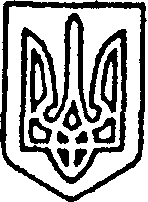 УКРАЇНАПОКРОВСЬКА РАЙОННА ДЕРЖАВНА АДМІНІСТРАЦІЯДОНЕЦЬКОЇ ОБЛАСТІВІДДІЛ   КУЛЬТУРИ, МОЛОДІ ТА СПОРТУвул.Торгівельна, буд.11, м.Покровськ, Донецька область, 85300, тел.(06239) 2-05-87, 2-53-29, 2-84-87від  __10.02.2020__ № _01-031-26_____на № ____________ від ____________           Покровська райдержадміністрація            07 лютого 2020 року було проведено конкурс на заміщення вакантної посади завідувача сектору з питань національно-патріотичного виховання та міжнаціональних відносин відділу культури, молоді та спорту  Покровської райдержадміністрації Донецької області (категорія Б).	         Переможець конкурсу – Іванова Тетяна Миколаївна.         Оголошення про проведення конкурсу було розміщено на Єдиному порталі вакансій Національного агентства України з питань державної служби за номером 3952907.Начальник відділу	Л.В.ФедорціваКовальчук (06239) 2 8487